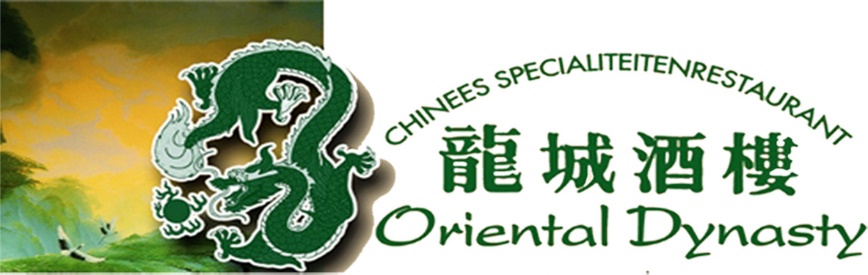 MENU VAN DE CHEFVoor 4 personenTi Pan BiefGon Bo Kai (kipfilet met Gon Bao saus)Babi PangangSaté (4 stokjes)Mini loempia (12 stuks)Nasi of Bamie Of RijstSLECHTS € 43,95